Připomínky vrchního rozhodčího :Při nedostatku místa uveďte další sdělení v příloze. Rovněž tak v případě připomínek či sdělení vedoucích družstev.Příloha tohoto zápisu vyhotovena ANO – NEUtkání číslo :Česká asociace stolního tenisuZÁPIS O UTKÁNÍ VE STOLNÍM TENISUNázev soutěže  svazu Český PARA Sport      „Liga bez bariér 2024 TT6-TT11“      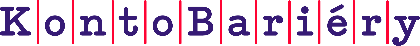 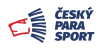 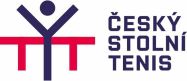 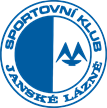 Utkání číslo :Česká asociace stolního tenisuZÁPIS O UTKÁNÍ VE STOLNÍM TENISUNázev soutěže  svazu Český PARA Sport      „Liga bez bariér 2024 TT6-TT11“      Utkání číslo :Česká asociace stolního tenisuZÁPIS O UTKÁNÍ VE STOLNÍM TENISUNázev soutěže  svazu Český PARA Sport      „Liga bez bariér 2024 TT6-TT11“      Utkání číslo :Česká asociace stolního tenisuZÁPIS O UTKÁNÍ VE STOLNÍM TENISUNázev soutěže  svazu Český PARA Sport      „Liga bez bariér 2024 TT6-TT11“      Utkání číslo :Česká asociace stolního tenisuZÁPIS O UTKÁNÍ VE STOLNÍM TENISUNázev soutěže  svazu Český PARA Sport      „Liga bez bariér 2024 TT6-TT11“      Utkání číslo :Česká asociace stolního tenisuZÁPIS O UTKÁNÍ VE STOLNÍM TENISUNázev soutěže  svazu Český PARA Sport      „Liga bez bariér 2024 TT6-TT11“      Utkání číslo :Česká asociace stolního tenisuZÁPIS O UTKÁNÍ VE STOLNÍM TENISUNázev soutěže  svazu Český PARA Sport      „Liga bez bariér 2024 TT6-TT11“      Utkání číslo :Česká asociace stolního tenisuZÁPIS O UTKÁNÍ VE STOLNÍM TENISUNázev soutěže  svazu Český PARA Sport      „Liga bez bariér 2024 TT6-TT11“      Utkání číslo :Česká asociace stolního tenisuZÁPIS O UTKÁNÍ VE STOLNÍM TENISUNázev soutěže  svazu Český PARA Sport      „Liga bez bariér 2024 TT6-TT11“      Utkání číslo :Česká asociace stolního tenisuZÁPIS O UTKÁNÍ VE STOLNÍM TENISUNázev soutěže  svazu Český PARA Sport      „Liga bez bariér 2024 TT6-TT11“      Utkání číslo :Česká asociace stolního tenisuZÁPIS O UTKÁNÍ VE STOLNÍM TENISUNázev soutěže  svazu Český PARA Sport      „Liga bez bariér 2024 TT6-TT11“      Utkání číslo :Česká asociace stolního tenisuZÁPIS O UTKÁNÍ VE STOLNÍM TENISUNázev soutěže  svazu Český PARA Sport      „Liga bez bariér 2024 TT6-TT11“      Utkání číslo :Česká asociace stolního tenisuZÁPIS O UTKÁNÍ VE STOLNÍM TENISUNázev soutěže  svazu Český PARA Sport      „Liga bez bariér 2024 TT6-TT11“      Utkání číslo :Česká asociace stolního tenisuZÁPIS O UTKÁNÍ VE STOLNÍM TENISUNázev soutěže  svazu Český PARA Sport      „Liga bez bariér 2024 TT6-TT11“      Utkání číslo :Česká asociace stolního tenisuZÁPIS O UTKÁNÍ VE STOLNÍM TENISUNázev soutěže  svazu Český PARA Sport      „Liga bez bariér 2024 TT6-TT11“      -muži-ženy- dorostenci  -  dorostenky- žáci- žákyně - smíšená družstva-muži-ženy- dorostenci  -  dorostenky- žáci- žákyně - smíšená družstva-muži-ženy- dorostenci  -  dorostenky- žáci- žákyně - smíšená družstva-muži-ženy- dorostenci  -  dorostenky- žáci- žákyně - smíšená družstva  Pořádající  Pořádající  Pořádající Vrchní rozhodčí Vrchní rozhodčí Vrchní rozhodčíLicence : Licence : Licence : Licence : Licence : Licence : Licence : Licence : Licence : Licence : Licence :   Hostující  Hostující  Hostující Rozhodčí u stolu Rozhodčí u stolu Rozhodčí u stoluLicence :Licence :Licence :Licence :Licence :Licence :Licence :Licence :Licence :Licence :Licence :  Hráno v  místnosti  Hráno v  místnosti  Hráno v  místnosti Rozhodčí u stolu Rozhodčí u stolu Rozhodčí u stoluLicence :Licence :Licence :Licence :Licence :Licence :Licence :Licence :Licence :Licence :Licence :  Datum  Datum  Datum  Začátek    utkání  Konec    utkání Rozhodčí u stolu Rozhodčí u stolu Rozhodčí u stoluLicence :Licence :Licence :Licence :Licence :Licence :Licence :Licence :Licence :Licence :Licence :  Celkový  výsledek  Celkový  výsledek  Celkový  výsledek Body  Body  Sady  Sady  Sady  Sady  Míčky Míčky Míčky Míčky Vítěz  Vítěz  Vítěz  Vítěz  Vítěz  Vítěz  Vítěz  Vítěz  Vítěz  Vítěz  Vítěz  Vítěz  Vítěz  Vítěz  Vítěz  Vítěz Jednotlivé výsledky Jednotlivé výsledky Jednotlivé výsledky Jednotlivé výsledky Jednotlivé výsledky Jednotlivé výsledky Jednotlivé výsledky Jednotlivé výsledky Jednotlivé výsledky Jednotlivé výsledky Jednotlivé výsledky Jednotlivé výsledky Jednotlivé výsledky Jednotlivé výsledky Jednotlivé výsledky Jednotlivé výsledky Jednotlivé výsledky Jednotlivé výsledky Jednotlivé výsledky Jednotlivé výsledky Jednotlivé výsledky Jednotlivé výsledky Jednotlivé výsledky Jednotlivé výsledky Jednotlivé výsledky Jednotlivé výsledky Jednotlivé výsledky Jednotlivé výsledky Jednotlivé výsledky čHráči pořádajícího oddíluHráči pořádajícího oddíluHráči pořádajícího oddíluHráči pořádajícího oddíluHráči pořádajícího oddíluHráči hostujícího oddíluHráči hostujícího oddíluHráči hostujícího oddíluHráči hostujícího oddíluHráči hostujícího oddíluVýsledek hryVýsledek hryVýsledek hryVýsledek hryVýsledek hryVýsledek hrySadySadySadyBodyBodyBodyBodyBodyBodyBodyBodyBody1čtčt2AX3BY4CZ5BX6AZ7CY8BZ9CX10AYJméno a podpis vedoucího domácího družstvaJméno a podpis vedoucího hostujícího družstvaPodpis vrchního rozhodčího